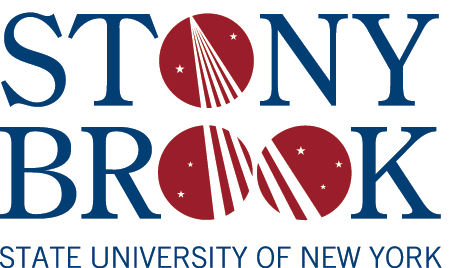 Simons Center for Geometry and PhysicsPosition Description for the SCGP Art Program Director/CuratorNeeds description and duties for the portion of the position in the Art DepartmentDescription:
The Art Program Director/Curator is part time in the Simons Center for Geometry and Physics and part time in the Department of Art at Stony Brook University.  The Director/Curator will oversee the artistic activities of the Simons Center for Geometry and Physics, including the selection of art for the SCGP art gallery and other exhibition space in and around the building.  The Art Program Director will also arrange art and science workshops, lectures, and outreach programs in addition to staged readings, concerts and other cultural events to benefit the members of the SCGP as well as the general University and Stony Brook communities.  The incumbent will also be responsible for managing the program budget of $100,000 annually and reports regularly to the SCGP Arts Program Advisory Board.   The Art Program Director will also teach a course in Curatorial and/or Museum Studies in the Department of Art, in addition to courses in the area of specialty, whether in Studio or History and Criticism.Terms:This is a full-time, five-year, Visiting Scholar position split between the SCGP and the Art Department with an annual stipend of ~ $70,000.  Qualifications:Candidates must have an MFA degree in studio art or an MA/PhD in art history and criticism, and at least 5 years experience in art program administration and curation, outreach and events planning.  Proven record of engagement in the sciences is highly preferred, as is experience with performance, installation art, and musical presentations.DutiesThe Art Program Director, with advice from the Advisory Board, is responsible for producing public art and science events at the SCGP and elsewhere on campus, including the organization of exhibition in the SCGP plaza-level Gallery and Penrose lobby exhibition spaces, art-and-science workshops, concerts, lectures and other academically oriented art/cultural activities.  The Art Program Director will work with SCGP and campus staff members to ensure that all exhibits and other events follow University and State guidelines with regard to insurance, health and safety.  Based on the area of expertise, the Art Program Director will teach undergraduate courses and/or graduate courses as part of the MFA in Studio Art or the PhD in Art History and Criticism.  The person in this position may be asked to supervise student projects and participate in critiques of studio students, provided it does not conflict with responsibilities with the SCGP. Special NotesWith regard to budgetary oversight, the Art Program Director is responsible for the following:At the beginning of each Academic Year the Program Director shall prepare a proposed budget for the following year and present it to the Art Program Advisory Board for its approval.  The Program Director shall report to the Board the End of each semester on actual and adjusted planned expenses from this budget.  The budget should largely be used for expenses associated with exhibitions, lectures, workshops, concerts and staged plays and/or readings.The Art Program Advisory Board must approve all major expenditures including equipment purchases.